The Periodic Table and Periodicity	Background on the Organization of the Periodic Table 	Dmitri Mendeleev: given credit for Periodic Table (~1870)organized Table by increasing ______________left blank spaces and predicted properties of undiscovered elementsHenry Moseley: put elements in order of increasing ______________ Interpreting the Periodic Table 	periodic law: _______________________________________________________________________________________________________________________________period: the horizontal rows (represents ________  ________)each period has one more occupied energy level with valence electrons:Li    2nd E.L. / 2nd period		Na    3rd E.L. / 3rd periodLi					Nagroup (family): vertical columnsmain groups have similar properties because ______________________________________________________________________________________			Li		1s2 2s1			Na	1s2 2s2 2p6 3s1			O		1s2 2s22p4 			S	1s2 2s2 2p6 3s23p4Periodicity   there are trends in the properties of elements ATOMIC RADIUS (pages 134-137 in text) Define Atomic Radius:In general, what is the trend in atomic radius as you go down a group?In general, what is the trend in atomic radius as you go across a period?  Rank the following elements in order of increasing atomic radius:Na, Cl, Al, SBe, Ba, Ca, Mg, SrMg, P, S, ClO, Se, Po, TeIONIZATION ENERGY (pages 137-139 in text)Define Ionization Energy:Metals form _________ by ___________ electrons.Nonmetals form _________ by ___________ electrons.Which takes more energy, removing an electron from an atom where the nucleus has a tight hold on its electrons, or a weak hold on its electrons?  In general, what is the trend in first ionization energy as you go down a group?  In general, what is the trend in ionization energy as you go across a period?  Which element has the highest first ionization energy: Ca, As, or S?Rank the following elements in order of increasing ionization energy:Na, Cl, Al, SBe, Ba, Ca, Mg, SrMg, P, S, ClO, Se, Po, TeELECTRONEGATIVITY (pages 198 in text)Define Electronegativity:What is the trend in electronegativity going down a group?  What is the trend in electronegativity going across a period?  What is the most electronegative element? ____  What is its value? ____ Who determined the scale of electronegativity? ____________________List the atoms in order of increasing electronegativity: O, Al, CaList the atoms in order of increasing electronegativity: Cl, K, PRank the elements in order of increasing electronegativity and explain your reasoning: Na, Cl, Al, SBe, Ba, Ca, Mg, SrMg, P, S, ClO, Se, Po, TeSummarizing Periodicity Why is it still beneficial for chemists to understand periodic trends?Sketch the trends on the periodic table with diagonal arrows: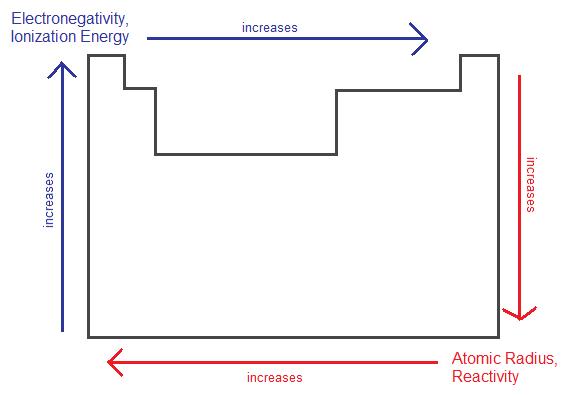 